სააპლიკაციო  ფორმა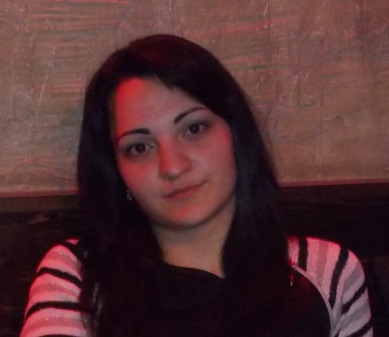 პირადი მონაცემებისახელი, გვარი:   მარიამ გოგოლაძედაბადების თარიღი, ადგილი :  1992  წლის 13 აგვისტო.  ქ. თბილისიმისამართი:  ქ. თბილისი, ბ/ხმელნიცკის #103, კორპ 5. ბ. 47 საკონტაქტო ტელეფონი:   სახლი: 2 779319   პირადი:  595 192211      ელ.ფოსტა:   mariami-mari92@mail.ru ოჯახური მდგომარეობა:  დასაოჯახებელისაქმიანი ან პიროვნული თვისებები:  კომუნიკაბელურობა, ვერბალურ და წერით ფორმატში ინფორმაციის ეფექტურად გადმოცემის უნარი, სიახლეებთან ადვილად ადაპტაციის უნარი, მოტივირებული, მიზანდასახული, პუნქტუალური, შრომისმოყვარესწავლის  წლებისასწავლებელიფაკულტეტისპეციალობახარისხი2010-2014საქართველოს ტექნიკური უნივერსიტეტიეკონომიკისა და ბიზნესის ფაკულტეტიმენეჯმენტიMinor- ბიზნესის ადმინისტრირებაბაკალავრისისტემები/პროგრამებიპროგრამების ცოდნაMS wordკარგადMS excelკარგადMs PowerPointკარგადOutlookკარგადInternetკარგადუცხო ენებიცოდნის დონექართულიმშობლიურირუსულიძალიან კარგადინგლისურიძალიან კარგად